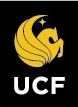 Theme: Creating High-Impact Curricular ExperiencesDates: May 4–7, 2020Contact: Brooks Pingston at QEP@ucf.edu The mission of UCF’s Quality Enhancement Plan (QEP), What’s Next: Integrative Learning for Professional and Civic Preparation, is to prepare our graduates to successfully enter and participate in the next steps of their professional and civic lives through integrative learning. One of the foundations of integrative learning is high-impact practices (HIPs), and one of UCF’s strategic goals is to ensure that 100% of our undergraduates participate in high-impact learning experiences. To this end, the Office of the Quality Enhancement Plan (QEP) invites proposals from individuals or teams who seek to develop high-impact curricular experiences. These could include study abroad, internship courses, or any course that incorporates a substantial high-impact component; however, preference will be given to proposals to develop courses that will be eligible to receive one of the three high-impact course designations: service-learning (SL), research-intensive (RI), or integrative-learning experience (IE). For more information about the HIP designations, go here.Participants may work as individuals, in department teams, or in interdisciplinary teams. If you are working in a team, each member must submit a separate application to participate in the Summer Faculty Development Conference. You will also be asked to list the names of the other participants on your team and for the title of the project. An $800 grant will be awarded to participants who attend all required sessions of the conference track and submit their deliverable.To apply to participate in the QEP Track at the Summer Faculty Development Conference, download the application form and submit to the Office of the QEP (via email to QEP@ucf.edu) by no later than March 2, 2020. Responses will be given no later than March 13, 2020.Problem StatementDescribe high-impact curricular project you wish to work on. ObjectiveList the measurable, results-oriented objective for the conference. Include the tasks you need to perform and the documents you need to produce for the project. If your intention is to develop a new course or revise existing curriculum, be sure to include documentation of support from your department chair.Project PlanCreate a timeline for accomplishing your objectives—before, during, and after the conference. When will your project be piloted and when will it be fully implemented? Describe assistance you may need from any UCF support office to complete your project.AssessmentHow will you know your objectives were met? What measures, changes to student learning outcomes, data collection and/or analysis will illustrate that you have been successful in completing your project?Name(As you would like on your name tag):Email Address:Department & College:Project Title:Is this a team project (yes/no):List all additional team members (if yes):